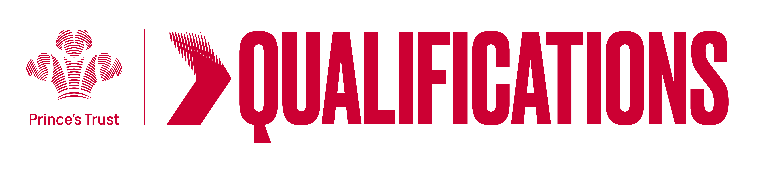 Tracking sheet –	Teamwork SkillsThe aim of this unit is to help the learner develop team working skills by understanding the roles and ways of working within a team to achieve a shared goal. Learners will have the opportunities to experience working as part of a team to practice teamworking skills.   Entry Level 3Learner name						Centre name			To do this you mustEvidence locationUnderstand the characteristics of an effective teamUnderstand the characteristics of an effective teamIdentify an advantage of working as a teamIdentify a problem of working as a teamGive examples of how to communicate appropriately within a teamBe able to take part in team activitiesBe able to take part in team activitiesGive examples of activities you have participated in as a team memberBe able to learn from experiences of teamwork to improve own performanceBe able to learn from experiences of teamwork to improve own performanceIdentify the contribution you made during teamwork activitiesObtain feedback on your own teamwork skillsGive an example of a skill you have developed whilst working in a teamGive examples of teamwork skills you want to developAssessor feedbackAssessor feedbackAssessor declaration I confirm that the details above are correct, that the evidence submitted is the learner’s own work and that the learner meets all the requirements for the unit:Assessor declaration I confirm that the details above are correct, that the evidence submitted is the learner’s own work and that the learner meets all the requirements for the unit:Learner Name                                                                  Assessor Name      Learner Signature                                                            Assessor SignatureDate                                                                                  Date        Learner Name                                                                  Assessor Name      Learner Signature                                                            Assessor SignatureDate                                                                                  Date        